John R. Bell, IV | Client Executive 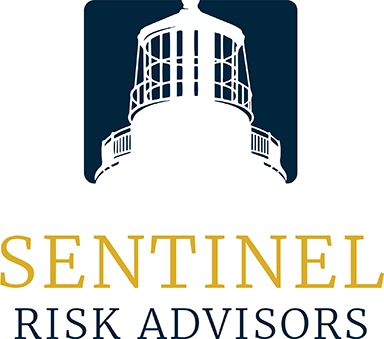 417 Cotanche Street – Suite 200 – Greenville, NC 27858email jbell@sentinelra.com  website sentinelra.com 252.317.2779 main                      919.926.4664 fax 919.805.5683  cell                        855.490.2528 toll-freeThis e-mail message and attachments are for the sole use of the intended recipient(s) and contain confidential information. All unauthorized use is prohibited. If you are not the intended recipient, please contact the sender by reply e-mail and destroy all copies of the original. Coverage cannot be bound or altered via voice mail, email, fax, or via Sentinelra.com; coverage is not effective until confirmed directly with a licensed representative.